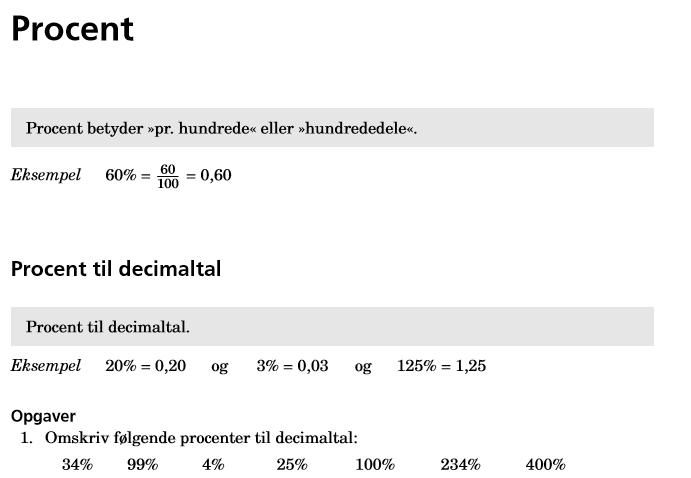 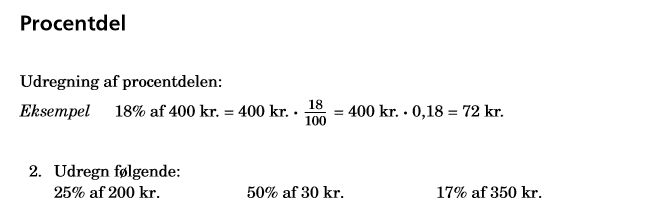 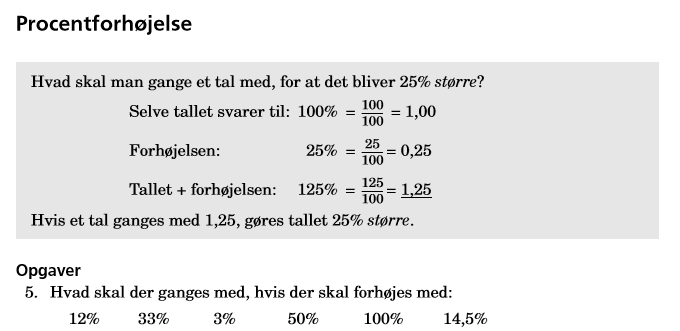 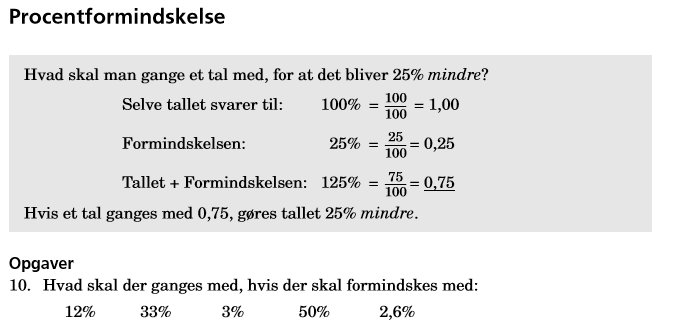 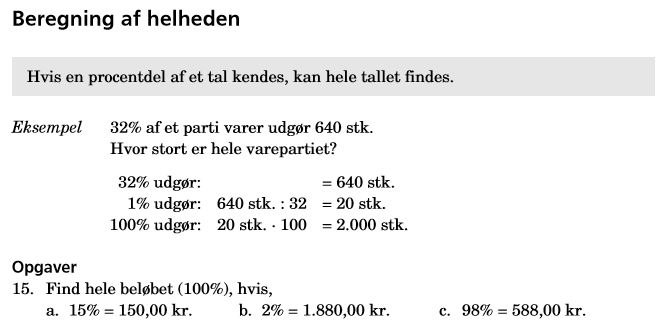 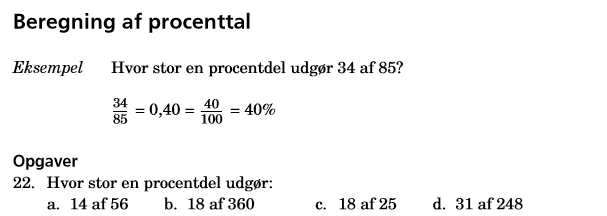 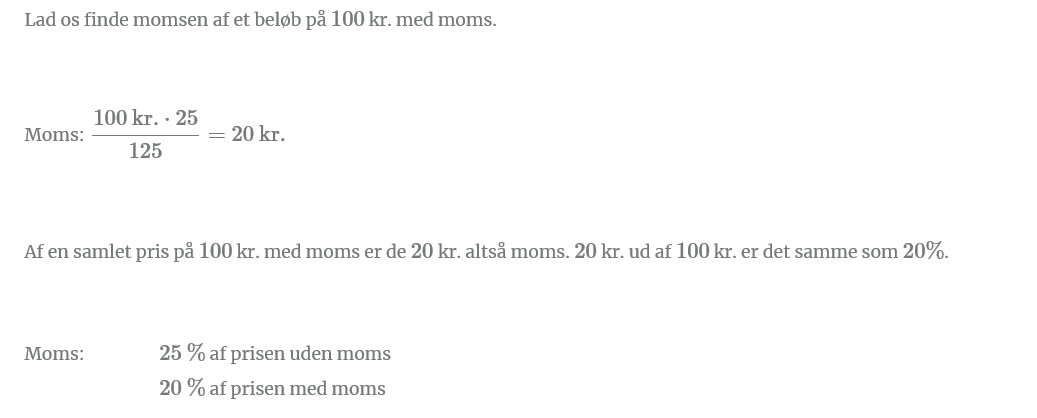 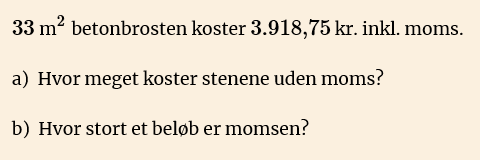 Find din egen fraværsstatistik i Uddataplus.Passer procentberegningerne?

Hvor mange procents samlet fravær ville du samlet få, hvis du var fraværende hele dagen i morgen (6 timer)?

Hvor mange procent er stigningen?